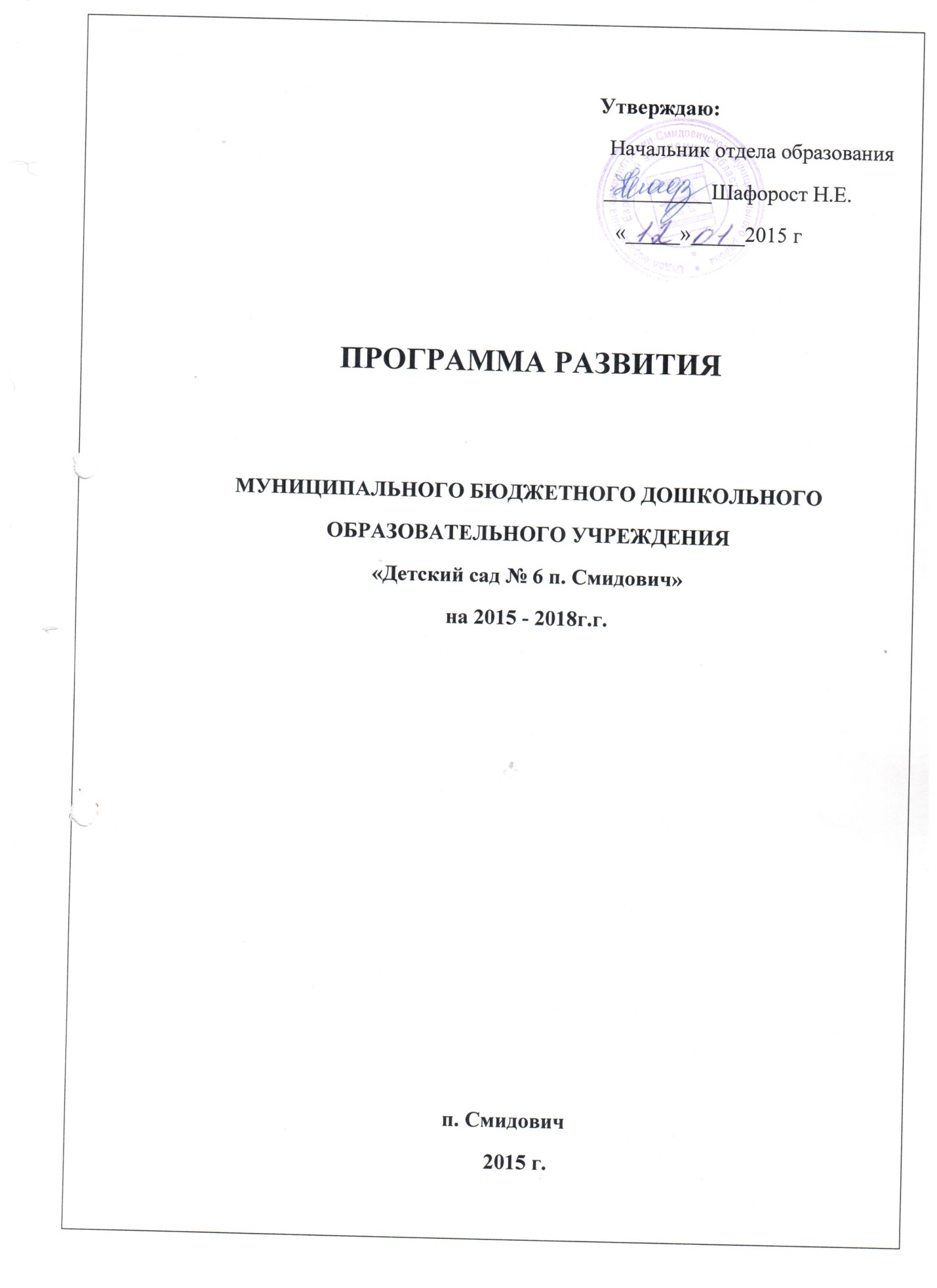 Раздел: Введение Программа развития МБДОУ «Детского сад № 6 п. Смидович», разработана и.о. заведующей   ДОУ на срок с 2015-2018 г. В программе определены тенденции развития дошкольного учреждения  охарактеризованы главные проблемы и задачи педагогического и детского коллектива, моделируя пути и способы по изменению содержания и организации образовательного процесса в соответствии с модернизацией российского образования. Развитие ДОУ в данный период предполагает создание условий для личностного роста воспитанников, их подготовки к школьному обучению, успешной социализации в обществе.   В своем развитии учреждение ориентируется на следующие приоритетные ценности:  - охрана жизни, укрепление физического и психологического развития детей;- обучение, воспитание и развитие  каждого воспитанника с учетом его индивидуальных (возрастных, физиологических, психологических, интеллектуальных и др.) особенностей, образовательных потребностей и возможностей путем создания в ДОУ максимально благоприятных условий для умственного, нравственного, эмоционального и физического развития каждого ребенка.- воспитание у детей гражданственности, уважения к правам и свободам человека.  - формирование самосознания дошкольников;- взаимодействие с семьями детей для обеспечения полноценного развития личности ребенка;  - преемственность обучения;  - психологический комфорт для всех участников образовательного процесса;  - доверие и уважение друг к другу воспитанников, педагогов, родителей.Достижение поставленных целей лежит в основе определения основных направлений и мероприятий по реализации программы развития, сориентированной на личность ребенка  и создание в детском саду условий для развития его способностей, на свободное сотрудничество воспитанников, родителей и педагогов.  Раздел:  Паспорт программы развития детского садаРаздел: Информационная справкаОбщие сведения о дошкольном  учреждении.  Муниципальное бюджетное дошкольное образовательное учреждение «Детский сад № 6 п. Смидович»   расположен по адресу:679150  ЕАО, Смидовичский  район, п. Смидович, ул. Комсомольская,18. Телефон: 8 (42632) 2-35-38.E-mail: dou.6smid@yandex.ruИ.о.заведующей МБДОУ «Детский сад № 6 п. Смидович» Филимонова Наталья  Владимировна.    Детский сад  является юридическим лицом, имеет печать, получено свидетельство о государственной регистрации 1067907007178   Детский сад имеет смету расходов, обособленное имущество, которое принадлежит ему на праве оперативного управления.Проектная мощность детского сада 40 детей. Режим работы – пятидневный, 10,5 - часов, с 8:00 до 18:30, выходной: суббота, воскресенье, праздничные дни.      В соответствии  с Уставом  детского сада образовательный процесс организован на основе «Основной образовательной программы МБДОУ «Детского сада № 6 п. Смидович»  2013 года   Учредитель Отдел образования администрации Смидовичского муниципального района.                      Комплектование МБДОУ детьми.Приоритетное направление в образовательной деятельности.Образовательная деятельность в ДОУ осуществляется на основании Основной образовательной программы МБДОУ  «Детского сада «№ 6 п. Смидович», разработанной в 2013году, за ее основу принята примерная программы «Воспитание и обучение в детском саду» под редакцией  М.А. Васильевой. МБДОУ  «Детского сада «№ 15» общеобразовательного вида с приоритетным осуществлением деятельности по одному из направлений развития детей, обеспечивает разностороннее развитие детей от 1,5 лет до 7 лет, Кадровый потенциал ДОУ:· Общие сведения:Всего сотрудников  – 13 человек, из них административный состав - 1 человек, педагогический персонал – 4 человека,  обслуживающий персонал – 8 человек.· Образовательный уровень педагогов:И.о.заведующей – высшее педагогическое· Педагогический коллектив:Среднее педагогическое  – 1 человекаВысшее педагогическое -  2 человека Музыкальный работник – высшее профессиональное  – 1 человекВывод: МБДОУ «Детский сад № 6 п. Смидович» обеспечен педагогическими кадрами. Педагог должен повышать свое профессиональное мастерство в рамках курсов повышения квалификации, участия в конкурсах, семинарах, районных методических объединениях. К 2017 году запланировано достичь уровня, отвечающего требованиям, предъявляемым к работникам сферы образования.Аттестация педагогических кадров является одним из эффективных методов качества образования. Динамика повышения квалификационной категории педагогов определяется за счет повышения категорий у молодых, ранее не аттестованных педагогов и повышения категорий у стажистов.Материально-технические ресурсы    Развитие материальной базы тесно связано с бюджетным финансированием.Состояние материально-технической базы соответствует требованиям СанПиН, что подтверждено санитарно-эпидемиологическим заключением.  МБДОУ «Детский сад № 6 п. Смидович» находится в 2-х этажном реконструированном здании,   в 2006 г.. Площадь территории МБДОУ составляет 1479 кв.м., территория огорожена металлическим забором  из сетки рабица. Достаточно озеленена насаждениями по всему периметру, имеются различные виды деревьев и кустарников, клумбы и цветники, что позволяет создать в летний период благоприятный микроклимат для прогулок воспитанников.В ДОУ имеются помещения:- 2 групповые комнаты;- 2 туалетные комнаты;   - медицинский кабинет;- кухня и др. помещенияВ группе ДОУ созданы условия для самостоятельной активной и целенаправленной деятельности детей.Для обеспечения условий безопасности и охраны здоровья детей выполняются мероприятия в соответствии с программой производственного контроля.Задача оснащения физкультурно-оздоровительного направления  решена в полной мере: для полноценного обеспечения двигательной активности детей достаточно места,  спортивная площадка  с необходимым оборудованием для организации физкультурных занятий на улице  в ДОУ.В настоящее время в ДОУ имеются 1 компьютера, 1 принтера, имеется электронная почта, разработан сайт детского сада на едином портале для педагогических работников, что обеспечивает формирование и хранение различной информации, а также связь с Управлением образования и другими образовательными учреждениями. В МБДОУ созданы необходимые условия для осуществления образовательного процесса с детьми дошкольного возраста. Вся планировка здания МБДОУ  и его оснащение организовано с учетом индивидуальных и возрастных особенностей развития воспитанников. Имеется все необходимое для полноценного функционирования помещения: приемная, игровая, туалетная, умывальная.Помещение групп разделены на небольшие субпространства – так называемые центры активности. Количество и организация центров варьируется в зависимости от возможностей помещения и возраста детей. Группы имеют свое индивидуальное оформление, изготовленное сотрудниками и родителями. В группах имеются место как для совместных игр и занятий, так и индивидуальных проявлений. Развивающая среда для детей организована таким образом, что каждый ребенок имеет возможность заниматься любым делом. Оборудование размещено так, что позволяет детям объединяться в мини – группы по общим интересам, созданы условия для совместной и индивидуальной активности. Развивающая предметно- пространственная среда Не смотря на трудности экономического характера, в МБДОУ идет активный процесс обогащения предметно-пространственной среды.В ДОУ создается предметно-развивающая среда, отвечающая  требованиям САНПиН, с учетом возрастных и психологических особенностей детей, зарождающихся половых склонностей и интересов и конструируется так, чтобы ребенок в течение дня в детском саду мог найти себе увлекательное дело, занятие.  Помещение группы оборудованы игровыми зонами, отражающими многообразие окружающего мира и развивающими сенсорные способности детей. В группе создаются условия для самостоятельной деятельности детей на основе свободного выбора; обеспечивается баланс между дидактическим, игровым, спортивным и другим оборудованием; дидактический материал подбирается с учетом функциональности, качества, эстетичности, возможности активной и целенаправленной деятельности; в группе создаются музыкальные, театрализованные уголки, условия для творческого развития.При создании развивающей предметно – пространственной среды в качестве исходных были приняты положения:1. развивающей предметно – пространственной среда – не только  средство обучения, но и условие развития личности ребенка;2. во всех взаимодействиях ребенка с предметным миром посредником является заинтересованный и компетентный педагог;3. предметная среда должна быть не только развивающей, но и развивающейся.Развивающая предметно – пространственная среда создана в соответствии с интересами и потребностями детей, реализуемой программой и детскими видами деятельности и включает:- предметы, материалы, пособия, направленные на развитие органов чувств, двигательного аппарата, интеллектуальных, творческих способностей, речевой активности, а также содействующие развитию навыков повседневной практической деятельности и ознакомлению с окружающим миром;- развивающие зоны по видам деятельности;        Для детей предусмотрено наличие:мягкого и жесткого инвентаря, технического оборудования (аудиоаппаратура), дидактического материала.        Таким образом, можно сделать вывод, что построение развивающей среды в ДОУ основывается на принципах, направленных на создание благоприятных условий для реализации личностно-ориентированного взаимодействия взрослого и ребенка, обеспечения личностного развития воспитанников. Воспитательно-образовательный процесс 	 Процесс организации воспитательно-образовательной деятельности в детском саду носит комплексный, плановый характер. Разработана образовательная программа, представляющая собой модель целостного процесса воспитания и обучения детей, направленного на полноценное, всестороннее развитие ребенка: физическое, социально-нравственное, художественно-эстетическое, интеллектуальное развитие во взаимосвязи. Образовательная программа охватывает все основные моменты жизнедеятельности детей дошкольного возраста и учитывает основные и дополнительные образовательные нагрузки.В ДОУ разработана система мониторинга достижения планируемых результатов освоения Программы.Оценка результатов развития  дошкольников строится на основе показателей развития, данных в основной образовательной программе МБДОУ «Детского сада № 6 п. Смидович» по основным направлениям развития: Направление «Физическое развитие»• «Физическая культура»,• «Здоровье»Направление «Социально‐личностное развитие»• «Безопасность»• «Социализация»• «Труд»Направление «Познавательно‐речевое развитие»• «Познание»• «Коммуникация»• «Чтение художественной литературы»Направление «Художественно‐эстетическое развитие»• «Художественное творчество»• «Музыка»Социальный статус семеей: Раздел: Проблемно-ориентированный анализ состояние образовательного процесса.Слабые стороны потенциала развития образовательного учреждения:- увеличение количества детей с проблемой речи, приводящее к ухудшению показателей подготовке детей к школе;- уменьшение процента здоровых детей (пониженный иммунитет, нарушение осанки, плоскостопия); - отсутствие научно – методической поддержки; - малоактивная позиция родителей в воспитательно-образовательном процессе ДОУ связанная с дефицитом времени.Возможности потенциала развития образовательного учреждения:- привлечение внимания общества и органов местной власти к проблемам детского сада;- увеличение уровня доходов работников сферы образования;- сохранение и развитие системы повышения квалификации педагогических работников;- поиск педагогических идей по обновлению содержания дошкольного образования, увеличение количество инновационно-активных технологий и авторских разработок и включение их в учебно-воспитательный процесс;- стимулирование труда  педагогов, внедряющих инновационные программы дошкольного образования;- расширение возможностей профессиональной самореализации и непрерывного повышения квалификации педагогов.Выявление проблемы, определение возможных путей их решенияВыделенные проблемы и пути их решения определяют перспективы развития МБДОУ. Обновления и реконструкции образовательного процесса не могут пройти одномоментного. Программа развития ДОО на 2015 – 2018 г.г. призвана осуществить переход от актуального развития ДОО к инновационному постепенно, обдуманно, исключая стрессы и перегруженность деятельности. Тем самым, делая этот переход психологически комфортным для всех участников педагогического процесса.Раздел: Концепция развития ДОУВедущая цель — создание в ДОУ благоприятных условий для полноценного проживания ребенком дошкольного детства, формирование основ базовой культуры личности, разностороннее развитие психических и физических качеств в соответствии с возрастными и индивидуальными особенностями, подготовка к жизни в современном обществе, к обучению в школе, обеспечение безопасности жизнедеятельности дошкольника. Формирование и развитие целостной системы управления ДОУ в режиме введения новых образовательных стандартов.Цели и задачи Программы развития Переход на новые образовательные стандарты Целевые ориентиры:- Внедрение ФГОС дошкольного образования.- Повышение профессиональной компетентности педагогов.- Развитие материально-технических условий для введения ФГОС.- Развитие системы оценки личных достижений  воспитанников и членов педагогического коллектива.   Все  обозначенные цели реализуются в процессе интегративного подхода к разнообразным видам детской деятельности: игровой, коммуникативной, трудовой, познавательно-исследовательской, продуктивной, музыкально-художественной, чтения.Для их достижения первостепенное значение имеют:· забота о здоровье, эмоциональном благополучии им своевременном развитии каждого ребенка;· создание в группах атмосферы гуманного и доброжелательного отношения ко всем воспитанникам, что позволяет их растить общительными, здоровыми, добрыми, любознательными, инициативными, стремящимися к самостоятельности и творчеству;· максимальное использование разнообразных видов детской деятельности, их интеграция в целях повышения эффективности воспитательно-образовательного процесса;· вариативность использования образовательного материала, позволяющая развивать творчество в соответствии с интересами и наклонностями каждого ребенка;· единство подходов к воспитанию детей в условиях дошкольного образовательного учреждения и семьи;· соблюдение преемственности в работе детского сада и начальной школы, исключающей умственные и физические перегрузки в содержании образования детей дошкольного возраста;Связи с этим, целями дошкольного учреждения являются:· обеспечение в ДОУ условий максимально комфортных для возможности полноценного развития, воспитания детей, формированию творческого потенциала на основе психоэмоционального благополучия;· создание условий для социально-ориентированных форм работы с детьми,  основанных на современных педагогических системах и технологиях, с учетом % модернизации системы образования и потребности социума;· предоставление возможности выбора дополнительных образовательных услуг, с учетом на индивидуальные способности детей, потребности родителей, степени приоритета;· продолжение внедрения инновационных форм взаимодействия с неорганизованными детьми и семьями в единое образовательное пространство учреждения, отработка вариативных моделей, систем профессионально-значимого взаимодействия с семьей.    Перечень условий необходимых для реализации Программы - Наличие в ДОУ нормативно-правового и методического обеспечения, соответствующего новым образовательным стандартам. - Владение педагогических работников современными образовательными технологиями. - Достаточное ресурсное обеспечение.  На данный момент в ДОУ имеется нормативно-правовая база по организации образовательного процесса, которая требует доработки и внесения корректив. В дошкольном учреждении имеется методическая база, но в тоже время не хватает современных технических средств, для информатизации образовательного процесса и рабочего места педагога. Анализ показал и недостаточное финансовое обеспечение, для создания развивающей образовательной среды.Механизм реализации мероприятий Программы.Программа реализуется ДОУ в партнерстве с педагогом, родителями и органами управления. Данная программа отражает реальные нужды, потребности и проблемы всех участников образовательного процесса. Участники образовательного процесса заинтересованы в успешной реализации в ДОУ ФГОС ДО и повышения качества дошкольного образования.Этапы реализации программы.Подготовительный (2015-16)Проектировочный (2015-2016)Практическая реализация ПрограммыКонтроль над ее осуществлениемВнесение коррективПолное  наименование программыПрограмма развития Муниципального бюджетного дошкольного образовательного учреждения «Детского сада № 6 п. Смидович»  п. Смидович, Смидовичского  района на 2015 – 2018 годЗаконодательная база для разработки программы развития - Конвенция о правах ребёнка - Конституция РФ - закон РФ «Об основных гарантиях прав ребёнка» - Федеральный закон «Об образовании» - Государственная программа  «Развитие образования 2013-2020» - Приказ Министерства образования и науки РФ №1014 «Об утверждении порядка организации и осуществления образовательной деятельности по основным образовательным программа дошкольного образования»  - Приказ Министерства образования и науки РФ №1155 «Об утверждении федерального государственного  образовательного стандарта дошкольного образования»Цель программы -    формирование и развитие системы управления ДОУ в режиме введения новых образовательных стандартов -  обеспечение современного качества дошкольного образования, ориентированного на:Сохранение и укрепление здоровья воспитанниковФормирование базовой культуры личности с учётом индивидуально – типологических, возрастных, половых особенностей детей;Выявление и раскрытие потенциала ресурса каждого ребёнка;Открытость образования, способного реагировать на изменения, происходящие в макро  и микро социуме. Задачи программы   - Оптимизировать содержание образовательного процесса в ДОУ в рамках введения ФГОС.-Создавать оптимальные условия,   обеспечивающие социализацию личности дошкольника и укрепление психофизического здоровья через обеспечение эмоционального благополучия и приобщение дошкольников к здоровому образу жизни.  -Подготовить дошкольников к новому социальному статусу (ученика) посредством развития теоретического мышления, потребностно – мотивационных компонентов и произвольно – волевой сферы. Обеспечить формирование ключевых компетентностей.Сроки и этапы реализации программы2015 – 2018 годы:Первый этап – (ориентировочный) – 2015 год - продолжить изучение нормативно-правовых документов по внедрению ФГОС, анализ и оценка готовности ДОУ к внедрению ФГОС - выявление перспективных направлений развития ДОУ и моделирование его нового качественного состояния в условиях модернизации образования. - подготовка ДОУ к работе в соответствии с требованиями Федеральной целевой программы развития образования до 2020 г.Второй этап (основной) 2016 – 2017 годыПереход дошкольного учреждения в новое качественное состояние, к устойчивой реализации модели деятельности детского сада, соответствующей положениям ФЗ « Об образовании».Третий этап (обобщающий) 2018 год - анализ достигнутых результатов и определение перспектив дальнейшего развития ДОУ - фиксация созданных прецедентов образовательной практики и их закрепление в локальных нормативных актах.Принципы реализации программы Реализация программы строится на следующих принципах:· программно – целевого подхода, который предполагает единую систему планирования и своевременное внесение корректив в планы;· - преемственность данной программы развития и программы развития образовательного учреждения, реализованной 2015 – 2018 году;· - информационная компетентность всех субъектов образовательного процесса о происходящем в ДОУ;· вариативности, предполагающей осуществление различных вариантов действий по реализации задач развития ДОУвключение в решение программы развития всех субъектов образовательного пространства.Ожидаемые результаты и целевые показатели реализации программы· Повышение уровня физического развития и подготовленности детей в соответствии с их психофизическими возможностями и способностями, указанными в «Основной образовательной программе МБДОУ «Детского сада № 6 п. Смидович»· Качество сформированных ключевых компетенций способствует успешному обучению ребёнка в условиях начальной школы.· Высокий уровень речевого развития определяется показателями развития детей в коммуникативной деятельности,  на базе реализуемой программы.· Повышение результатов индивидуального уровня развития воспитанников.Разработчики программы И.о. заведующей и рабочей группой по подготовке к внедрению ФГОС ДОРуководитель программы1. Филимонова Н.В. – и.о. заведующейИсполнители основных мероприятий программы· Руководитель, педагоги, родители, воспитанники ДОУФинансовое обеспечение программы - рациональное использование бюджета; - адресные программыКонтроль за выполнением программыПостоянный контроль за выполнение программы осуществляется и. о.  заведующей МБДОУ «Детского сада №6 п. Смидович» Филимонова Н.В.Возрастная группаКоличество группКоличество детейМладшего возраста Старшего дошкольного возраста112524№п/пСоциальный статусК-восемей1Рабочие262Служащие213Военнослужащие14Безработные05Частные предприниматели16Опекуны07Полные семьи368Неполные семьи139Малообеспеченные семьи110Многодетные семьи211 Пенсионеры1Направления деятельности, подвергшиеся анализуВыявление проблемыВозможные пути решенияАнализ результатов охраны и укрепления физического и психического здоровья воспитанников· наличие в ДОУ детей со сложными клиническими диагнозами, комплексными проблемами в развитии, в том числе инвалидов;· наличие в ДОУ детей с низким уровнем психического развития;· наличие в ДОУ детей с выраженной тревожностью и агрессивностью· ввести в работу с детьми  эффективные трансдисциплинарные технологии  (здоровьесохраняющие, здоровьеукрепляющие в гармоничном сочетании с психолого-педагогическими технологиями);· совершенствовать, корректировать  индивидуальные образовательные программы с учётом  динамики развития ребёнка и возможностей ДОО;Анализ результатов образовательного процесса ДОУ· Наличие в ДОО родителей (законных представителей) с потребительским отношением к процессу образования, воспитания и развития их детей, с пассивным отношением к участию в интерактивных мероприятиях, в управлении ДОО;· Ограниченные возможности вариативных форм работы в ДОО · Совершенствовать работу педагогического коллектива (искать эффективные формы) по развитию у детей коммуникативных навыков, интеллектуальных способностей, умений самостоятельно усваивать знания и способы деятельности для решения новых задач (проблем), поставленных как взрослым, так и самим собой, способностей предлагать собственный замысел и самостоятельно воплощать его в продуктивной деятельности;· Расширить возможности участия в мероприятиях разного уровня детей с ОВЗ с целью формирования у них социально-адаптивного поведения и личностной успешности, мотивировать детей и их родителей на эту деятельность;· Осуществлять поиск эффективных путей взаимодействия (индивидуально ориентированных) с родителями детей нового поколения, привлечение их к совместному процессу воспитания, образования, оздоровления, развития детей, используя наряду с живым общением (безусловно, приоритетным), современные технологии (Интернет-ресурсы, участие в разработке и реализации совместных педагогических проектов, участие в управлении ДОУ)Анализ кадрового обеспечения образовательного процесса· Процесс отсутствия у педагогов курсовой переподготовки;· Отсутствие у некоторых педагогов опыта и желания работы в творческих группах по разработкам и реализации проектов экспериментальных площадок, опыт в создании эффективных педагогических проектов в работе с детьми;· Создать условия для успешной аттестации и увеличения числа педагогов и специалистов с высшей квалификационной категорией;· Создать условия для стабильной работы педагогического коллектива в режиме инновационного развития;· Качественно реализовать проекты экспериментальных площадок; профессионально и эффективно использовать в работе трансдисциплинарные технологии. Анализ материально – технического и финансового обеспечения ДОУОграниченные бюджетные средства для эффективной деятельности МБДОУ в период перехода на ФГОС дошкольного образования и работы ДОО в режиме инновационной экспериментальной деятельности.Изыскать дополнительных финансовых средств для осуществления поставленных задач.№п/пСодержаниеСрокОтветственный1Продолжать внедрение программы развитияДо 2017 гИ.о. заведующей2Продолжать формирование методического и дидактического оснащения программыПостоянноИ.о. заведующей3Обучение на курсах  педагогаПостоянноИ.о. заведующей4Расширять участие ДОУ в мероприятиях муниципального уровня2015И.о. заведующей5Провести семинар-практикум по вопросам введения ФГОС2015 гИ.о. заведующей6Оформление материалов по внедрению ФГОС на сайте ДОУПостоянноИ.о. заведующей3.Заключительный (2017-2018)Анализ внедрения ФГОС и реализация Программы развитияОформление и предъявление опыта работыФинансовый план реализации Программы развитияОсновным источником финансирования инновационного развития ДОУ на ближайшие годы останутся бюджетные ассигнования в виде сметного финансирования и дополнительно привлечённые бюджетные и внебюджетные ресурсы. Дополнительные источниками финансирования развития ДОУ:- результаты участия ДОУ в конкурсах и целевых программах, проводимых на уровне федерации, региона и  муниципалитета.Предполагаемые результаты реализации программы 1. Освоение эффективных образовательных технологий в деятельности детского сада, совершенствование используемых методов обучения и воспитания, которые будут способствовать развитию у школьников мотивации к обучению и получению высокого уровня знаний, формированию базовых ключевых компетентностей. 2. Создание условий для сохранения и укрепления здоровья обучающихся, формированию у них потребности в здоровом образе жизни.3. Повышение профессионального мастерства педагогов будет способствовать повышению качества  обучения и воспитания, внедрению личностно-ориентированного образования, что в конечном итоге приведет к созданию оптимальной модели, способствующей максимальному раскрытию творческого потенциала педагогов и воспитанников,  сохранению и укреплению их здоровья.4. Проведение диагностических и мониторинговых исследований образовательного процесса позволит своевременно выявлять и устранять недостатки и сбои в организации педагогической и учебно-воспитательной деятельности.5. Укрепление материально-технической базы будет способствовать эффективной реализации данной программы.              Модель выпускника включает в себя два аспекта: 1. Сформированность интегративных личностных характеристик.2. Сформированность начальных ключевых компетентностей:- социально-личностная компетентность – проявление инициативы и самостоятельности в установлении и поддержании социальных контактов;-  коммуникативная  компетентность – стремление сделать свою речь понятной для других и готовности понимать речь окружающих;- деятельностнно-технологическую компетентность – готовность успешно реализовать свои замыслы;- информационную компетентность – умение и желание использовать разные источники информации;-  здоровье сберегающую компетентность – готовность и потребность  использовать доступные средства для сохранения жизни и здоровья.                                   Ожидаемые результаты Индикаторы и показатели, позволяющие оценить эффективность реализации Программы. 1. Наличие нормативно-правовой базы:- Образовательная программа;- Комплексно тематическое планирование;- Пополнение методического оснащения;- Система мониторинга;2. Повышение профессиональной компетенции педагога:- Разрабатывает методические и дидактические материалы;- Реализуют работу с детьми в соответствии с ФГОС;- Овладели информационно-коммуникативными технологиями;- Прошли квалификационные курсы по внедрению ФГОС; 3. Создание материально-технического обеспечения. 4. Участие ДОУ в конкурсах на региональном и муниципальном уровне. Реализация Программы развития ДОУ на 2015-2018 гг. предполагает следующие результаты:· достижение повышения качества обучения и воспитания дошкольников;· реализация современных технологий обучения дошкольников;· достижение повышенного уровня профессиональной компетентности педагогических работников;· укрепление и развитие материально-технической базы;· Совершенствованию форм семейного воспитания детей;· Изучению и обобщению опыта работы педагогов по воспитанию и обучению дошкольников.